              УТВЕРЖДАЮПредседатель комитета по образованию города Барнаула Н.В. Полосина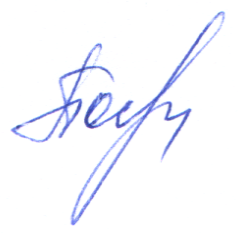                                                                                                                                                                                           12.02.2019ПЛАНпо устранению недостатков, выявленных в ходе независимой оценки качества условий оказания услугМуниципального бюджетного дошкольного образовательного учреждения «Детский сад №40» общеразвивающего видана 2019 годНедостатки, выявленные в ходе независимой оценки качества условий оказания услуг организациейНаименование мероприятия по устранению недостатков, выявленных в ходе независимой оценки качества условий оказания услуг организациейПлановый срок реализации мероприятияОтветственныйисполнитель(с указанием фамилии, имени, отчества и должности)Недостатки, выявленные в ходе независимой оценки качества условий оказания услуг организациейНаименование мероприятия по устранению недостатков, выявленных в ходе независимой оценки качества условий оказания услуг организациейПлановый срок реализации мероприятияОтветственныйисполнитель(с указанием фамилии, имени, отчества и должности)I. Открытость и доступность информации об организацииI. Открытость и доступность информации об организацииI. Открытость и доступность информации об организацииI. Открытость и доступность информации об организации Информации о деятельности организации социальной сферы, размещенной на общедоступных информационных ресурсах, не соответствует ее содержанию и порядку (форме), установленным нормативными правовыми актамиНа сайте образовательной организации разместить сведения о преподаваемых педагогическим работником организации дисциплинах.Январь 2019 г.Новикова Наталья Викторовна, старший воспитательНа сайте образовательной организации не обеспечена работа раздела «Часто задаваемые вопросы»На сайте образовательной организации создать и обеспечить работу раздела официального сайта «Часто задаваемые вопросы»Январь 2019 г.Новикова Наталья Викторовна, старший воспитательII. Комфортность условий предоставления услугII. Комфортность условий предоставления услугII. Комфортность условий предоставления услугII. Комфортность условий предоставления услугНе высока доля получателей услуг удовлетворенных комфортностью предоставления услуг организацией социальной сферы (в % от общего числа опрошенных получателей услуг) -92,3б.Поддерживать на прежнем уровне качество организационных условий предоставления услуг: - своевременное пополнение материально-техникой базы МБДОУ; - соблюдение внутреннего трудового распорядка для воспитанников и сотрудников МБДОУ; - осуществление контроля за деятельностью МБДОУ.Январь-декабрь 2019Кесарева Ольга Сергеевна, заведующийНизкое значение показателей, характеризующих критерий оценки качества «Комфортность условий предоставления услуг, в том числе время ожидания предоставления услуг», составляет 96,2б.Поддерживать на прежнем уровне качество условий осуществления образовательной деятельности:- систематическое повышение квалификации педагогов МБДОУ;- пополнение базы МБДОУ методическими и дидактическими пособиями;- расширение предоставления дополнительных образовательных услуг;- своевременное внесение изменений в образовательную программу МБДОУ и иные регламентирующие документы;- осуществление контроля за качеством предоставления образовательных услуг;- пополнение предметно-развивающей среды МБДОУ;- учет индивидуальных особенностей детей при осуществлении образовательных услуг;- обеспечение доступности родительской общественности к образовательной деятельности МБДОУ.Январь-декабрь 2019Кесарева Ольга Сергеевна, заведующийIII. Доступность услуг для инвалидовIII. Доступность услуг для инвалидовIII. Доступность услуг для инвалидовIII. Доступность услуг для инвалидовIV. Доброжелательность, вежливость работников организацииIV. Доброжелательность, вежливость работников организацииIV. Доброжелательность, вежливость работников организацииIV. Доброжелательность, вежливость работников организацииНе высока доля получателей услуг, удовлетворенных доброжелательностью, вежливостью работников организации социальной сферы, обеспечивающих первичный контакт и информирование получателя услуги при непосредственном обращении в организацию социальной сферы (в % от общего числа опрошенных получателей услуг)- 96,2б.Поддерживать на высоком уровне доброжелательность и вежливость работников, обеспечивающих первичный контакт с потребителями услуг.Провести семинары по обучению сотрудников приемам общения. Изучение кодекса профессинальной этики.Январь-декабрь 2019 Кесарева Ольга Сергеевна, заведующийНе высока доля получателей услуг, удовлетворенных доброжелательностью, вежливостью работников организации социальной сферы, обеспечивающих непосредственное оказание услуги при обращении в организацию социальной сферы (в % от общего числа опрошенных получателей услуг)- 96,2бПоддерживать на высоком уровне доброжелательность и вежливость работников, обеспечивающих непосредственное оказание услуги с потребителями услуг.Январь-декабрь 2019Кесарева Ольга Сергеевна, заведующийНе достаточно высока доля получателей услуг, удовлетворенных доброжелательностью, вежливостью работников организации социальной сферы при использовании дистанционных форм взаимодействия (в % от общего числа опрошенных получателей услуг)- 96,2бПоддерживать на высоком уровне доброжелательность и вежливость работников, обеспечивающих контакт с потребителями услуг при использовании дистанционных форм взаимодействияЯнварь-декабрь 2019Кесарева Ольга Сергеевна, заведующий